Skill Smart Monthly Progress summary 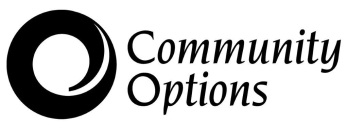 Customer InformationCustomer InformationCustomer InformationCustomer InformationCustomer InformationCustomer InformationCustomer InformationCustomer InformationCustomer InformationCustomer InformationCustomer InformationCustomer InformationCustomer Name:  Customer Name:  Customer Name:  Customer Name:  Customer Name:  Customer Name:  Customer Name:  Month:Month:Month:Month:Month:Total Intervention Hours: Total Intervention Hours: Total Intervention Hours: Total Intervention Hours: Total Intervention Hours: Total Intervention Hours: Total Intervention Hours: Status:  Exploration     Skill Development       Status:  Exploration     Skill Development       Status:  Exploration     Skill Development       Status:  Exploration     Skill Development       Status:  Exploration     Skill Development       Age:Age of Onset:Age of Onset:Number of Brain InjuriesNumber of Brain InjuriesNumber of Brain InjuriesIntake Completed:Y  N  Intake Completed:Y  N  Date Completed:Date Completed:Pre-Skills Completed:  Y    NPre-Skills Completed:  Y    NDate Completed:Date Completed:Date Completed:Post-Skills Completed: Y    NPost-Skills Completed: Y    NDate Completed:Community Service SummaryCommunity Service SummaryCommunity Service SummaryCommunity Service SummaryCommunity Service SummaryCommunity Service SummaryCommunity Service SummaryCommunity Service SummaryCommunity Service SummaryCommunity Service SummaryCommunity Service SummaryCommunity Service SummaryCommunity Service:                 Y   N  Community Service:                 Y   N  Community Service:                 Y   N  Community Service:                 Y   N  Community Service:                 Y   N  Community Service:                 Y   N  Community Service:                 Y   N  Community Service:                 Y   N  Site: Site: Site: Site: Hours Worked:Hours Worked:Hours Worked:Hours Worked:Hours Worked:Hours Worked:Hours Worked:Hours Worked:Referrals to Outside Agency: Y  N Referrals to Outside Agency: Y  N Referrals to Outside Agency: Y  N Referrals to Outside Agency: Y  N Referrals to Outside Agency: Y  N Referrals to Outside Agency: Y  N Referrals to Outside Agency: Y  N Referrals to Outside Agency: Y  N Agencies: Agencies: Agencies: Agencies: Customer Challenges:Customer Challenges:Customer Challenges:Customer Challenges:Customer Challenges:Customer Challenges:Customer Challenges:Customer Challenges:Customer Challenges:Customer Challenges:Customer Challenges:Customer Challenges:Customer’s Successes: Customer’s Successes: Customer’s Successes: Customer’s Successes: Customer’s Successes: Customer’s Successes: Customer’s Successes: Customer’s Successes: Customer’s Successes: Customer’s Successes: Customer’s Successes: Customer’s Successes: Additional Comments:  Additional Comments:  Additional Comments:  Additional Comments:  Additional Comments:  Additional Comments:  Additional Comments:  Additional Comments:  Additional Comments:  Additional Comments:  Additional Comments:  Additional Comments:  Next Month’s Status:   Skill Smart  Work Start  Case ClosureNext Month’s Status:   Skill Smart  Work Start  Case ClosureNext Month’s Status:   Skill Smart  Work Start  Case ClosureNext Month’s Status:   Skill Smart  Work Start  Case ClosureNext Month’s Status:   Skill Smart  Work Start  Case ClosureNext Month’s Status:   Skill Smart  Work Start  Case ClosureNext Month’s Status:   Skill Smart  Work Start  Case ClosureNext Month’s Status:   Skill Smart  Work Start  Case ClosureNext Month’s Status:   Skill Smart  Work Start  Case ClosureNext Month’s Status:   Skill Smart  Work Start  Case ClosureNext Month’s Status:   Skill Smart  Work Start  Case ClosureNext Month’s Status:   Skill Smart  Work Start  Case Closure